Klasa I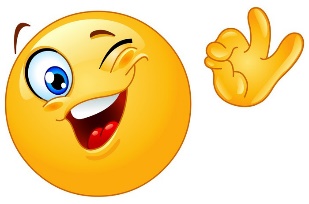 Poniedziałek – 16.03.2020r. Edukacja polonistyczna (podręcznik s. 36, ćwiczenia s. 30-31). Napiszę ze słuchu zdania do zeszytu (Tata zabrał Janka i Franka na narty. To była cudowna wyprawa.).Edukacja matematyczna (podręcznik s. 16, ćwiczenia s. 21). Doskonalę rachunek pamięciowy w zakresie 13.Wtorek – 17.03.2020r. Edukacja polonistyczna (podręcznik s. 40-, ćwiczenia s. 32). Napiszę ze słuchu zdania do zeszytu (Rano chmury zakryły słonko i spadł drobny deszcz. W taki deszczowy poranek zawsze mamy ze sobą parasol).Edukacja matematyczna (podręcznik s. 17, ćwiczenia s. 22). Doskonalę rachunek pamięciowy w zakresie 14. Narysuję w zeszycie odcinki o podanych długościach: 7cm, 2 cm, 8 cm, 12 cm. Środa – 18.03.2020r. Edukacja polonistyczna (podręcznik s. 41, ćwiczenia s. 33). Ułożę i zapiszę w zeszycie trzy zdania na temat pogody,Edukacja matematyczna (podręcznik s. 18, ćwiczenia s. 23). Doskonale rachunek pamięciowy.Czwartek – 19.03.2020r. Edukacja polonistyczna (podręcznik s. 42, ćwiczenia s. 34).Edukacja matematyczna (podręcznik s. 19).Piątek – 20.03.2020r. Edukacja polonistyczna (podręcznik s. 43, ćwiczenia s. 35).Edukacja matematyczna (podręcznik s. 20, ćwiczenia s. 24). Doskonalę rachunek pamięciowy w zakresie 15.…………………………………………………………Poniedziałek – 23.03.2020r.Edukacja polonistyczna (podręcznik s. 44-45) Ułożę i zapiszę w zeszycie 5 zdań do wybranych ilustracji. Edukacja matematyczna  (ćwiczenia s. 25-26). Doskonalę rachunek pamięciowy w zakresie 15.Wtorek – 24.03.2020r. Edukacja polonistyczna (podręcznik s. 46, ćwiczenia s. 36-37. W zeszycie do kaligrafii zapiszę poznaną literę. Wykonuję ćwiczenia w czytaniu oraz pisaniu wyrazów i zdań z nowo poznaną literą.Edukacja matematyczna (ćwiczenia s. 27-28). Ułożę i zapiszę w zeszycie zadanie tekstowe do działania 10 + 5. Doskonalę rachunek pamięciowy.Środa – 25.03.2020r. Edukacja polonistyczna (podręcznik s. 47, ćwiczenia s. 38-39. W zeszycie do kaligrafii zapiszę poznaną literę. Wykonuję ćwiczenia w czytaniu oraz pisaniu wyrazów i zdań z nowo poznanym dwuznakiem. Napiszę ze słuchu zdania do zeszytu (Matylda pije sok malinowy. Ma pełen kubek soku. To dobry i zdrowy sok.). Edukacja matematyczna (podręcznik s. 21, ćwiczenia s. 29). Dodaję i odejmuję w zakresie 16.Czwartek – 26.03.2020r. Edukacja polonistyczna (podręcznik s. 48). Ułożę i zapiszę w zeszycie 3 zdania do tekstu z podręcznika.Edukacja matematyczna (podręcznik s. 22, ćwiczenia s. 30). Doskonalę rachunek pamięciowy w zakresie 16. Utrwalę dni tygodnia oraz miesięcy.Piątek – 27.03.2020r. Edukacja polonistyczna (podręcznik s. 50, ćwiczenia s. 40-41).Edukacja matematyczna (podręcznik s. 23). Obliczenia w zakresie 16.…………………………………………………………Codziennie obowiązuje doskonalenie techniki czytania.Jeśli się nudzisz, zajrzyj na stronę: epodręczniki.pl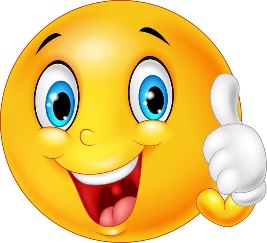 Powodzenia i do zobaczenia! E. Mioduszewska